Príloha č. 1 k Rozhodnutiu  č.: 059/K/19-SPÍSOMNÁ INFORMÁCIA PRE POUŽÍVATEĽA = ETIKETANázov vet. prípravku	:	Shampooing – šampón na všetky typy srstiVýrobca	:	Beaphar B.V., P.O.Box 7, 8100AA, Raalte, Holandsko. Držiteľ rozhodnutia	: 	PLAČEK PREMIUM, s.r.o., Moyzesova 6, 811 05 Bratislava, Slovenská republika.Zloženie	:	Voda, Laurylsulfát sodný, Glycerol, Chlorid sodný, Kokamidopropyl betaín, Benzylakohol, Glykol distearát, Parfum, Hydrolyzovaný pšeničný proteín, Niacínamid, Cocamide MEA, Laureth-10, Hydroxid sodný, Kyselina benzoová, Kalcium pantotenát, Pyridoxín, Extrakt z plodov Vitis Vinifera, Benzoan sodný, Extrakt z koreňa Glycyrrhiza Glabra, Metylchloroizotiazolinón, Maltodextrín,  Metylizotiazolinón, CI 19140, CI 42090. Popis vet. prípravku	:	Viskózna nepriehľadná kvapalina perlovo-bielej farby so zelenkastým nádychom s jemnou vôňou.Druh a kategóriazvierat	:	Psy.Charakteristika	:	Šampón prispôsobený všetkým typom srsti bol vyvinutý našimi veterinármi. Vitamíny B3, B5, B6 a pšeničné proteíny vyživujú srsť Vášho psa, zanechávajú ju lesklú a vo výbornom stave. Extrakt zo sladkého drievka posilňuje hydratačný účinok šampónu. Neutrálne pH šampónu je šetrné ku koži a šampón je vhodný aj pre tú najcitlivejšiu kožu.Oblasť použitia	:	Šampón na všetky typy srsti. S extraktom zo sladkého drievka a s pšeničnými proteínmi.Spôsob použitia	:	Navlhčite srsť psa vlažnou vodou. Šampón naneste pozdĺž chrbtice psa a na zadnú časť jeho hlavy, potom šampón speňte po celom tele a vmasírujte ho až na kožu. Šampón dôkladne opláchnite.  Upozornenia:		Nepoužívajte na poranenú pokožku. Zabráňte kontaktu s očami a ňufákom. V prípade, že sa šampón dostane psovi do očí alebo ňufáka, ihneď vypláchnite čistou vodou. Obsahuje Benzylalkohol. Môže vyvolať alergickú reakciu.Veľkosť balenia	:	250 ml.Spôsob uchovávania	:	Uchovávajte pri izbovej teplote. Uchovávajte mimo dohľadu a dosahu detí.Čas použiteľnosti	:	3 roky od dátumu výroby. Po otvorení originálneho balenia 1 rok. Označenie	:	Len pre zvieratá.Upozornenie na spôsob nakladania a zneškodnenia nepoužitého veterinárneho prípravku a obalu:		Nepoužité a nespotrebované veterinárne prípravky a ich obaly sa likvidujú v zmysle platných právnych predpisov.	Bez predpisu veterinárneho lekára.Schvaľovacie číslo: 059/K/19-SČ. šarže:EXSP.:Piktogram 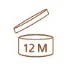 